ПУБЛІЧНА БІБЛІОТЕКА ІМЕНІ ОЛЕКСАНДРА ГРИБОЄДОВАКИЄВОЗНАВЧО-МОТИВАЦІЙНИЙ ПРОЄКТ«КИЇВ. МІСТО ТВОЄ І МОЄ»2020 – 2022 роки 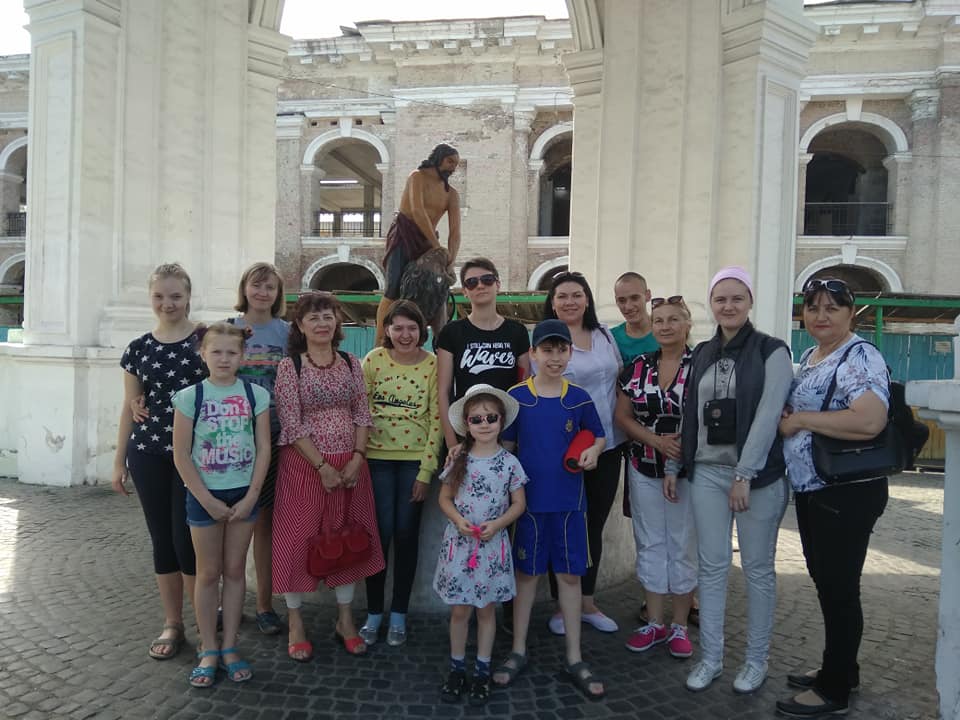 КЕРІВНИК: МУСІЄНКО ТАМАРА МИКОЛАЇВНА, ЗАВІДУВАЧКА БІБЛІОТЕКИВІДПОВІДАЛЬНа ЗА ПРОВЕДЕННЯ: КОНОНЮК ДАР’Я, БІБЛІОГРАФКИЇВ, 2020База реалізації: бібліотека ім. Олександра Грибоєдова Подільського ЦРБ (вул. Вишгородська, 29)Контактний телефон: 044 4300004Термін реалізації: 2020 – 2021 рр.Актуальність: Хто хоч раз побував у Києві, той з любов’ю  згадує Київ  й неодмінно хоче повернутися до нього. Це славетне, красиве й величне,  давнє й сучасне місто, місто квітучих каштанів зачаровує в першу чергу киян, які закохані у його вулиці й бульвари, парки і сквери, могутній Дніпро  з  мальовничими схилами й мостами.  Кияни пишаються унікальними пам'ятками історії й культури рідного міста  та людьми, що втілили свій талант в їх створення.
Старий Поділ – це місто в місті, яке подоляни  дуже люблять й прагнуть якомога більше про нього знати. Сьогодні особливо пожвавився інтерес до києвознавчих студій у молодих, які хочуть бачити своє місто європейською столицею. На часі активізація краєзнавчої роботи, однієї з унікальних сфер бібліотечної діяльності, що надає місцевого колориту та регіональної специфіки. Проєкт, спрямований на виховання  у користувачів почуття патріотизму, любові до рідного міста, його історії, культурних надбань, допоможе   залучити якомога більше користувачів до читання києвознавчої літератури.Мета проекту: сприяти активній популяризації краєзнавчих продуктів і послуг бібліотеки, пошук інноваційних форм і методів роботи з користувачами, створення позитивного іміджу і реклами бібліотеки.Головне завдання: популяризація краєзнавчих документів про Київ та Подільський район з  його багатовіковою історією, культурою і визначними пам’ятками, заохочення користувачів до корисного читання і змістовного дозвілля. Обґрунтування теми: систематична робота по збору, збереженню та популяризації києвознавчої інформації шляхом впровадження у бібліотечну практику інформаційних технологій розширять діапазон і обсяг краєзнавчої інформації, прискорять процес її отримання та забезпечать виконання краєзнавчих запитів серед широкого кола читачів.Форма роботи за проєктом:масові заходи (екскурсії, квести, відеопрезентації, зустрічі, презентації книг);інформаційно-краєзнавчі та експозиційні зони, книжкові виставки;огляди літератури;видання бібліографічних путівників;довідково-бібліографічне обслуговування.Очікуваний результат: завдяки популяризації проєкту, спрямованого на формування патріотичних почуттів,  сформувати фірмовий стиль бібліотеки та залучити нових користувачів.Організації-партнери:   загальноосвітні школи № 8, № 242, № 243, № 271, № 114;романо-германська гімназія № 123;дитяча художня школа № 4 Подільського району;дитячий навчальний заклад № 98;центр соціально-психологічної реабілітації дітей та молоді з функціональними обмеженнями Подільського району;Київський національний університет будівництва і архітектури;дитячий центр «Артльорн»;     засоби масової інформації.Цільова категорія учасників проєкту: різні категорії користувачів, зокрема молодь й діти.Додаток № 2Проєкт «Київ. Місто твоє і моє»202220222022ТермінНазва заходуФорма проведеннясіченьАрт-об’єкти Києва, що зникли відеодослідженнялютий Київські коти (до Всесвітнього дня котів )пізнавальне відеоберезеньКиїв у книжкахвідеопередачаквітеньСолом’янка. Нарис з історіїлекція (прямий етер) травеньДетективні історії Києваекскурсіячервень Подільські вулиці. 1 серіяіз циклу відеопередач    зі списком рекомендованої літературилипеньБібліоінтерв’юсерія відеоінтерв’ю з відомими києвознавцямисерпеньПодільські вулиці. 2 серіяіз циклу відеопередач  зі списком рекомендованої літературивересеньОсіння прогулянка містомекскурсіяжовтень«Революції в історії Києва»презентація бібліографічного покажчикагруденьПодільські вулиці. 3 серіяіз циклу відеопередач  зі списком рекомендованої літератури202120212021ТермінНазва заходуФорма проведеннясіченьВисоцький і КиїввідеозахопленнялютийКиївські історії кохання (до Дня всіх закоханих)лекціяберезеньНайнезвичніші та маловідомі                  артоб’єкти КиєвавідеознайомствоквітеньСолом’янка. Нарис з історіїінформаційно-пізнавальне відеотравеньКиївська мозаїкабібліогідтравеньБібліоінтерв’юсерія відеоінтерв’ю з відомими києвознавцямичервеньКиїв у романі              Михайла  Булгакова «Біла Гвардія»відеоекскурсіячервень«Київ у книжках». (перші серії будуть присвячені роману «Бабин Яр»                   А. Кузнєцова) серія відеороликів про те, як змальовують наше місто різні автори у своїх творах, де вигадка письменника, а де історична правда та як змінилась з плином часу місцевість / споруди, описані у книжках липеньРибальський півострівтур-дослідженнясерпеньЦікавий ВиноградарекскурсіявересеньКиївський трамвай. Вип. ІІвипуск бібліографічного покажчикавересень1 вересня у Києвіпізнавальне відеожовтеньЗагадкові історії Бульварно-Кудрявської вулиціпізнавальне відеолистопадБабин Ярвипуск бібліографічного покажчикалистопадКіно і Київпізнавальне відеогруденьКиївський дитинець. Що? Де? Коли?відеоекскурсія202020202020Назва заходуФорма роботиТермін виконанняКиїв Михайла  Булгаковавідеоекскурс зі списком рекомендованої літературисіченьВідома та маловідома історія КПІпізнавальне відеолютийДавній Київ та сучасністькраєзнавчий       медіаетюдберезеньКуренівка та Пріорка у спогадах Анатолія КузнєцоваінфокартаквітеньКраєзнавча прогулянка Пріоркою (сторінками книги «Наша Пріорка»    Ігоря Однопозова та Дар’ї КононюкбібліоекскурсіяквітеньЗацвіли каштани у нашому містіекскурсія-прогулянкатравеньТаємниці столичних двориківекскурсія-зачаруваннячервеньРодзинки ПріоркиквестлипеньКиївський дитинецьбібліоподорожсерпеньБабиного Яру одвічний дзвін пам’ятіекскурсія-споминвересеньІсторія Києва в бронзових мініскульптурах (проєкт «Шукай»)екскурсія-квест до Дня туризмувересень   Таємниці Кирилівської церквибібліоекскурсіяжовтень   Легенди КуренівкивідеоцікавинкалистопадЦеркви Святого Миколая у Києвісвятково-пізнавальне відеогрудень